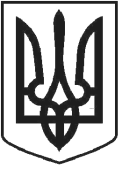 ЧОРТКІВСЬКА МІСЬКА РАДАВИКОНАВЧИЙ КОМІТЕТР І Ш Е Н Н Я (ПРОЄКТ)     вересня 2021 року 									№ Про затвердження оновленого складу комісії з питань техногенно-екологічної безпеки і надзвичайних ситуацій Чортківської міської територіальної громадиУ зв’язку з організаційними змінами, відповідно до статті 19 Кодексу цивільного захисту України, постанови Кабінету Міністрів України від 17 червня 2015 р. № 409 «Про затвердження Типового положення про регіональну та місцеву комісію з питань техногенно-екологічної безпеки і надзвичайних ситуацій» та керуючись ст. 40, 52 Закону України «Про місцеве самоврядування в Україні»,виконавчий комітет міської радиВИРІШИВ:1.Внести зміни до рішення виконавчого комітету від 12 березня 2021 року №165 «Про затвердження Положення комісії з питань техногенної-екологічної безпеки та надзвичайних ситуацій при Чортківській міській раді та її оновленого складу», а саме додаток 2 до рішення викласти в новій редакції згідно додатку.2.Визнати такими, що втратили чинність рішення виконавчого комітету від 20 травня 2021 року № 260 «Про затвердження оновленого складу комісії з питань техногенно-екологічної безпеки і надзвичайних ситуацій Чортківської міської територіальної громади».3.Контроль за виконанням цього рішення покласти на заступника міського голови з питань діяльності виконавчих органів міської ради Віктора ГУРИНА.Міський голова                                                           Володимир ШМАТЬКОЧередніковаГуринФикДодаток ПОСАДОВИЙ СКЛАДкомісії з питань техногенно-екологічної безпекиі надзвичайних ситуацій Чортківської міської територіальної громадиКеруюча справами виконавчого комітету	 міської ради			Ольга ЧЕРЕДНІКОВА ШМАТЬКО Володимир ПетровичМіський голова, голова комісіїГУРИНВіктор МихайловичЗаступник міського голови -  заступник голови комісіїФИК Віталій РомановичГоловний спеціаліст відділу з питань надзвичайних ситуацій, мобілізаційної та оборонної роботи міської ради - секретар комісіїЧлени комісії:БОЙКО Надія ІванівнаНачальник фінансового управління міської радиВІЛЬЧИНСЬКИЙ Ігор БогдановичНачальник Управління           Держпродспоживслужби в Чортківському районі (за згодою)ГРЕЩУКВасиль СтепановичНачальник відділу архітектури та містобудівного кадастру управління комунального господарства, архітектури та капітального будівництва міської радиГРИЦАК Андрій ВікторовичСтароста Білівського старостинського округуГОРДІЄНКОВіктор Михайлович	Начальник Чортківського ВУВКГДРАБИНЯСТИЙВолодимир ОрестовичСтароста Бичківського старостинського округуДЗИНДРАЯрослав ПетровичСекретар міської радиЗАКАЛОВВолодимир ВасильовичНачальник Чортківського районного управління Головного Управління Державної служби України з надзвичайних ситуацій у Тернопільській області  (за згодою)КАРПІНСЬКА Оксана МихайлівнаНачальник управління соціального захисту та охорони здоров’я міської радиКОЛІСНИКЛюдмила МиколаївнаЗаступник міського голови з питань діяльності виконавчих органів міської радиКУЧЕР Андрій ОрестовичЗаступник начальника центру – начальник мобілізаційного відділення РТЦК та СПМИХАЙЛЮКМикола ЄвгеновичЗавідувач Чортківського міськміжрайонного центру ДУ “Тернопільський ОЦК та ПХМОЗ України ” (за згодою) МЕЛЬНИКАнатолій ІвановичНачальник Чортківського РВП ГУНП в Тернопільській області (за згодою)МЕЛЬНИЧУКУляна Іванівна      Староста Горішньовигнанського старостинського округуПОЛІЩУК Людмила МиколаївнаНачальник управління освіти, молоді та спорту міської радиРАТУШНЯКЯрослав ПетровичГоловний лікар КНП «Центр первинної медико-санітарної допомоги»РОМАНІВВіра АнатолівнаСтароста Скородинського                                                                                         старостинського округуШУЛЬСЬКИЙРостислав БорисовичВ.о головного лікаря КНП «Чортківської центральної міської лікарні»ШТИРА Оксана СтепанівнуСтароста  Росохацького	                     старостинського округуЯРИЧ Володимир ЯрославовичНачальник відділу з питань надзвичайних ситуацій, мобілізаційної та оборонної роботи міської радиЯРЕМОВСЬКА Світлана Любомирівна                        Староста Пастушівського  старостинського округу